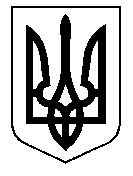 У К Р А Ї Н А Кам'янсько-Дніпровська міська радаКам'янсько-Дніпровського району Запорізької областіДвадцять сьома сесія восьмого скликанняР І Ш Е Н Н Я24 червня  2019  року          м. Кам’янка-Дніпровська                              № 22Про затвердження проектно-кошторисної документації       Керуючись  Законом України "Про місцеве самоврядування в Україні", на виконання постанови  Кабінету Міністрів України від 11.05.2011 № 560 "Про затвердження Порядку затвердження проектів будівництва і проведення їх експертизи та визнання такими, що втратили чинність, деяких постанов Кабінету Міністрів України", враховуючи Експертний звіт щодо розгляду кошторисної частини проектної документації за робочим проектом "Капітальний ремонт даху корпусу № 2 КЗ "Кам'янсько-Дніпровська загальноосвітня школа І-ІІІ ступенів № 3 Кам'янсько-Дніпровської міської ради  Кам’янсько-Дніпровського району Запорізької області", розташованого за адресою: Запорізька область, Кам’янсько-Дніпровський район, м.Кам'янка-Дніпровська, вул. Каховська, 195а", виданий експертною організацією ТОВ "ПРОФБУДЕКСПЕРТ" від 30.05.2019 № 02-0605-19/К, Кам'янсько-Дніпровська  міська радав и р і ш и л а :1. Затвердити проектно-кошторисну документацію на об’єкт: "Капітальний ремонт даху корпусу № 2 КЗ "Кам'янсько-Дніпровська загальноосвітня школа  І-ІІІ ступенів № 3 Кам'янсько-Дніпровської міської ради Кам’янсько-Дніпровського району Запорізької області", розташованого за адресою: Запорізька область, Кам’янсько-Дніпровський район, м.Кам'янка-Дніпровська, вул. Каховська, 195а"  з такими техніко-економічними показниками: 1.1. загальна кошторисна вартість будівництва у поточних цінах станом на 15.05.2019 року складає  1490,134 тис. грн.(один мільйон чотириста дев’яносто тисяч сто тридцять чотири гривні 00 копійок), у тому числі:будівельні роботи - 1113,674 тис. грн.(один мільйон сто тринадцять тисяч шістсот сімдесят чотири гривні 00 копійок);інші витрати - 376,460 тис. грн.(триста сімдесят шість тисяч чотириста шістдесят гривень 00 копійок).2. Контроль за виконанням даного рішення покласти на начальника відділу економічного розвитку,  інфраструктури та інвестицій Шевердяєву Г.А. Секретар міської ради                                                               Д.Л.Тягун